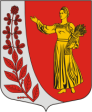 Совет депутатов муниципального образования«ПУДОМЯГСКОЕ сельскоЕ поселениЕ»Гатчинского муниципального районаЛенинградской областиР Е Ш Е Н И Еот 16.02.2023                                                                                                                   № 193Об установлении цены на доставку печного топлива и емкостного сжиженного газа для граждан, проживающих в домах, не имеющих центрального отопления и газоснабжения на 2023 год	В соответствии с Федеральным законом от 06.10.2003 №131-ФЗ «Об общих принципах организации местного самоуправления в Российской Федерации», п.2.6. и п.2.7. Порядка назначения и выплаты денежной компенсации части расходов на приобретение топлива и (или) баллонного газа отдельным категориям граждан, проживающих в домах, не имеющих центрального отопления и (или) газоснабжения, утвержденным Постановлением Правительства Ленинградской области от 13.03.2018 №78, учитывая рекомендательное письмо администрации Гатчинского муниципального района Ленинградской области от 03.02.2023 №ОГХ-196/2023, руководствуясь Уставом Пудомягского сельского поселения,Совет депутатов Пудомягского сельского поселенияРЕШИЛ:1. Установить цену на доставку печного топлива и емкостного сжиженного газа для граждан, проживающих в домах, не имеющих центрального отопления на территории муниципального образования «Пудомягское сельское поселение» Гатчинского муниципального района Ленинградской области на 2023 год в размере 3 114,00 рублей. Расчет цены представлен в приложении 1.	2. Цена на доставку печного топлива и емкостного сжиженного газа для граждан, установленная в пункте 1 настоящего Решения используется для определения денежной компенсации расходов на доставку печного топлива и емкостного сжиженного газа отдельным категориям граждан, проживающих в домах, не имеющих центрального отопления и газоснабжения, в целях реализации мер социальной поддержки.	3. Утвердить годовые нормативы обеспечения основными видами печного топлива на нужды отопления жилых домов на территории Пудомягского сельского поселения, согласно приложения 2.3. Настоящее решение подлежит официальному опубликованию в газете «Гатчинская правда» и размещению на официальном сайте Пудомягского сельского поселения.4. Решение Совета депутатов Пудомягского сельского поселения от 10.03.2022 №149 «Об установлении цен на доставку печного топлива для граждан, проживающих в домах, не имеющих центрального отопления и газоснабжения на 2022 год» признать утратившим силу.5.  Настоящее решение вступает в силу на следующий день после его официального опубликования и распространяет свое действие на правоотношения, возникшие с 01.01.2023.Председательствующий заседания                                                                            А.А.АлексеевПриложение 1к решению Совета депутатов Пудомягского сельского поселенияот 16.02.2023  №193РАСЧЕТ	Цена на доставку печного топлива и ёмкостного сжиженного газа рассчитана, исходя из средней стоимости 1 км пробега автотранспорта при оказании услуг по транспортировке твердого топлива населению в размере 62,28 руб./км, и исходя из расстояния 25 км в одну сторону (50 км туда и обратно), принятого как среднее расстояние, необходимое для перевозки твердого топлива и ёмкостного сжиженного газа до потребителя.Приложение 2к решению Совета депутатов Пудомягского сельского поселенияот 16.02.2023  №193Годовые нормативы обеспечения основными видами печного топлива на нужды отопления жилых домов:1) дрова:для одиноко проживающих граждан - 8,25 куб. м на одного человека;для семей, состоящих из двух человек, - 5,25 куб. м в расчете на одного человека;для семей, состоящих из трех и более человек, - 4,50 куб. м в расчете на одного человека;2) уголь:для одиноко проживающих граждан - 3,60 тонны на одного человека;для семей, состоящих из двух человек, - 2,30 тонны в расчете на одного человека;для семей, состоящих из трех и более человек, - 2,00 тонны в расчете на одного человека.